АДМИНИСТРАЦИЯ ТАЛОВСКОГО СЕЛЬСКОГО ПОСЕЛЕНИЯКАМЫШИНСКОГО МУНИЦИПАЛЬНОГО РАЙОНАВОЛГОГРАДСКОЙ ОБЛАСТИ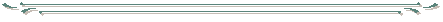 ПОСТАНОВЛЕНИЕ06.03.2018 г.                                       № 15-пВ соответствии с Федеральным законом № 210-ФЗ от 27.07.2010 года «Об организации предоставления государственных и муниципальных услуг», соглашением о взаимодействии, заключенном между ГКУ ВО «МФЦ» и Администрацией Таловского сельского поселения Камышинского муниципального района Волгоградской области от 23.03.2016г № 47-ОМСУП, руководствуясь Уставом Таловского сельского поселения, постановляю:1. Утвердить перечень муниципальных услуг Таловского сельского поселения, предоставляемых в ГКУ ВО «МФЦ» согласно приложению к настоящему постановлению.2. Настоящее  Постановление подлежит официальному опубликованию (обнародованию) и размещению в сети Интернет на официальном сайте: http://adm-talovka.ru/3. В соответствии со статьей 5 Закона Волгоградской области от 26.12.2008 №1816-ОД «О порядке организации и ведения регистра муниципальных правовых актов Волгоградской области», направить копию настоящего постановления для включения в Регистр в течение 30 дней со дня принятия.Глава Таловскогосельского поселения                                                               Т.В. ДаниловаПриложение к  постановлению администрации Таловского сельского поселенияот   06.03.2018 года №  15-п    Перечень муниципальных услуг Таловского сельского поселения, предоставляемых в ГКУ ВО «МФЦ» в соответствии с заключенным соглашением о взаимодействии Об утверждении перечня муниципальных услуг Таловского сельского поселения, предоставляемых в ГКУ ВО «МФЦ»   №п/пНаименование муниципальной услуги1.Выдача документов и справок (копии финансово-лицевого счета, выписки из домовой книги, выписки из похозяйственной книги, карточки учета собственника жилого помещения, справок о составе семьи и иных документов)2.Принятие документов, а также выдача решений о переводе или об отказе в переводе жилого помещения в нежилое или нежилого помещения в жилое помещение3.Присвоение адреса объекту недвижимого имущества (земельным участкам, домовладению, объекту капитального строительства)4.Учет граждан в качестве нуждающихся в жилых помещениях5.Предоставление жилья и заключение договоров социального найма жилых помещений муниципального жилищного фонда6.Передача жилого помещения муниципального жилищного фонда в собственность граждан (приватизация)7.Оформление архивных справок8.Признание жилых помещений пригодными (непригодными) для проживания и многоквартирного дома аварийным и подлежащем сносу или реконструкции9.Предоставление водных объектов, находящихся в собственности Таловского сельского поселения10.Выдача разрешений на вырубку зеленых насаждений на территории Таловского сельского поселения11.Выдача документов о согласовании переустройства и (или) перепланировки  жилых помещений12.Выдача разрешения (ордера) на производство земляных работ на территории Таловского сельского поселения